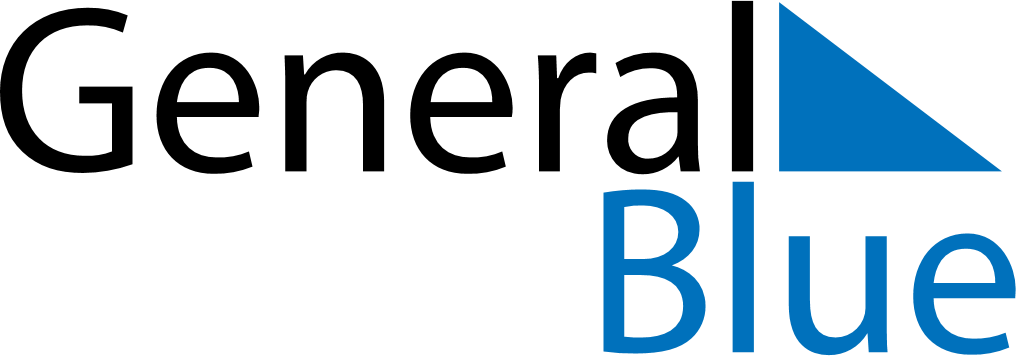 May 1803May 1803May 1803May 1803May 1803SundayMondayTuesdayWednesdayThursdayFridaySaturday12345678910111213141516171819202122232425262728293031